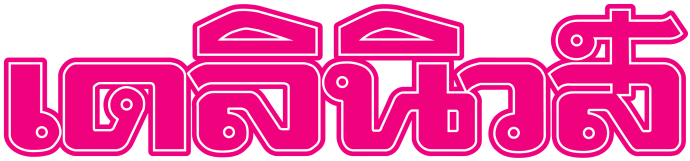 ข่าวประจำวันพฤหัสบดีที่ 23 มกราคม 2563 หน้าที่ 1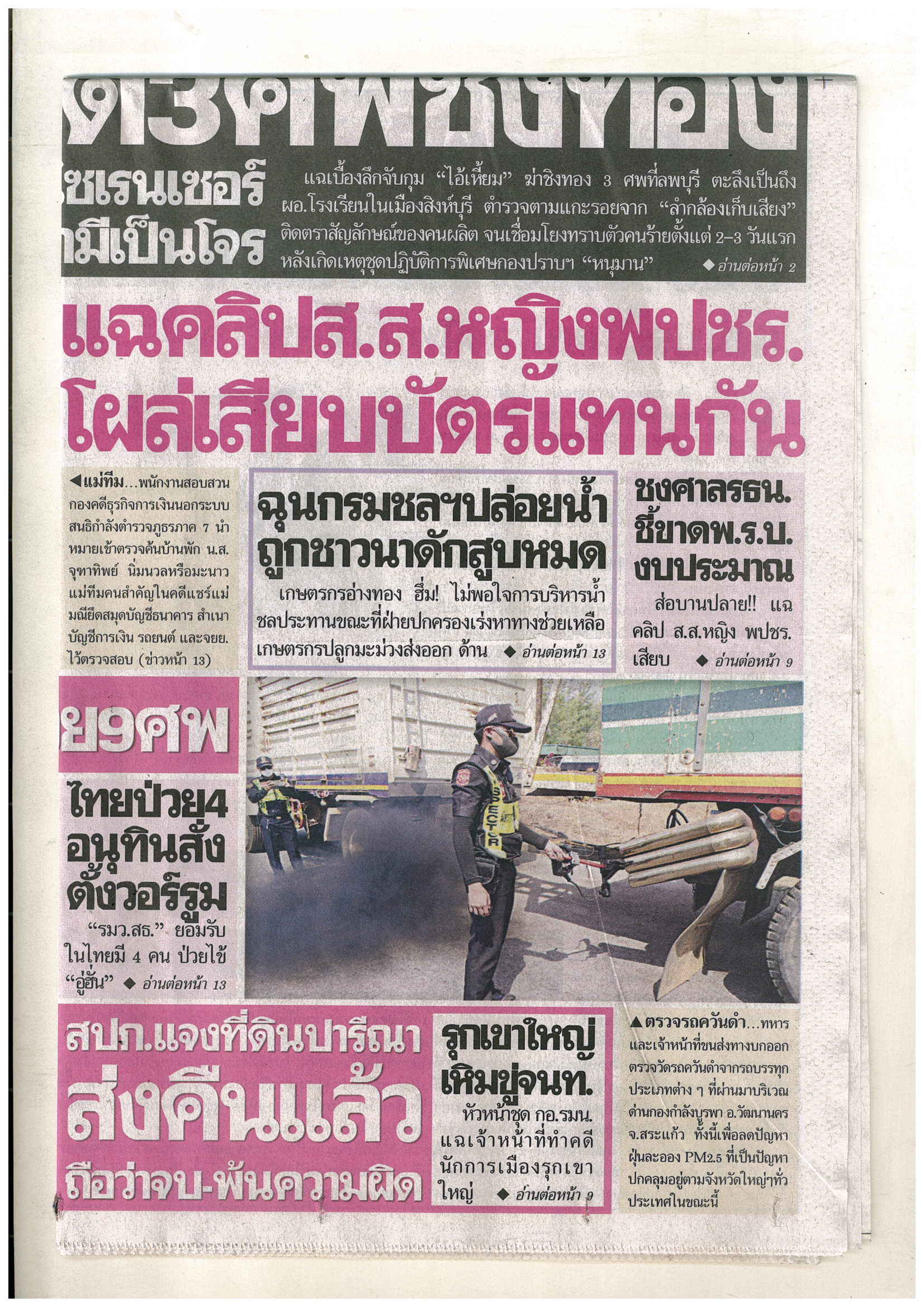 \ข่าวประจำวันพฤหัสบดีที่ 23 มกราคม 2563 หน้าที่ 1 (ต่อหน้า 13)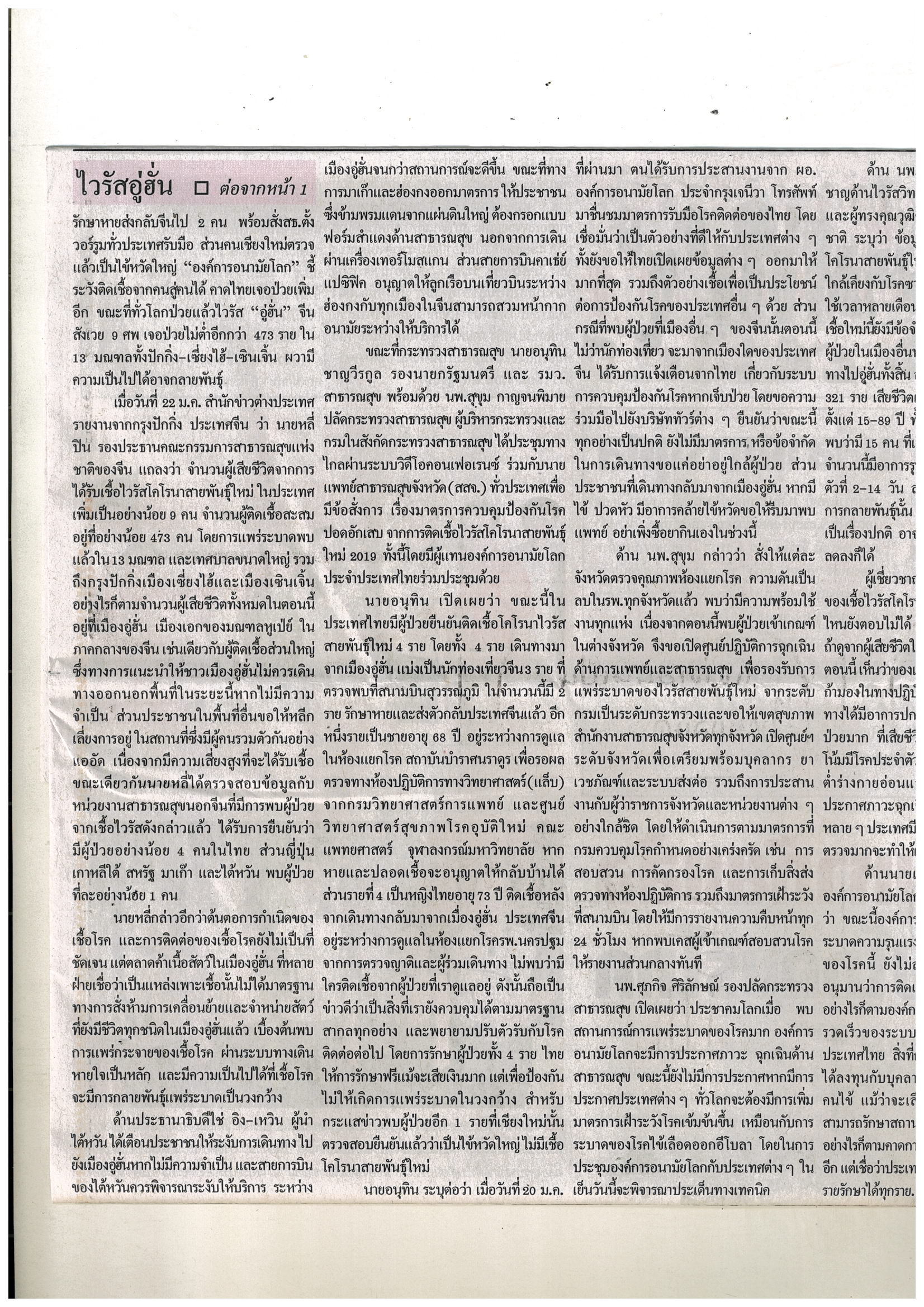 ข่าวประจำวันพฤหัสบดีที่ 23 มกราคม 2563 หน้าที่ 1 (ต่อหน้า 13)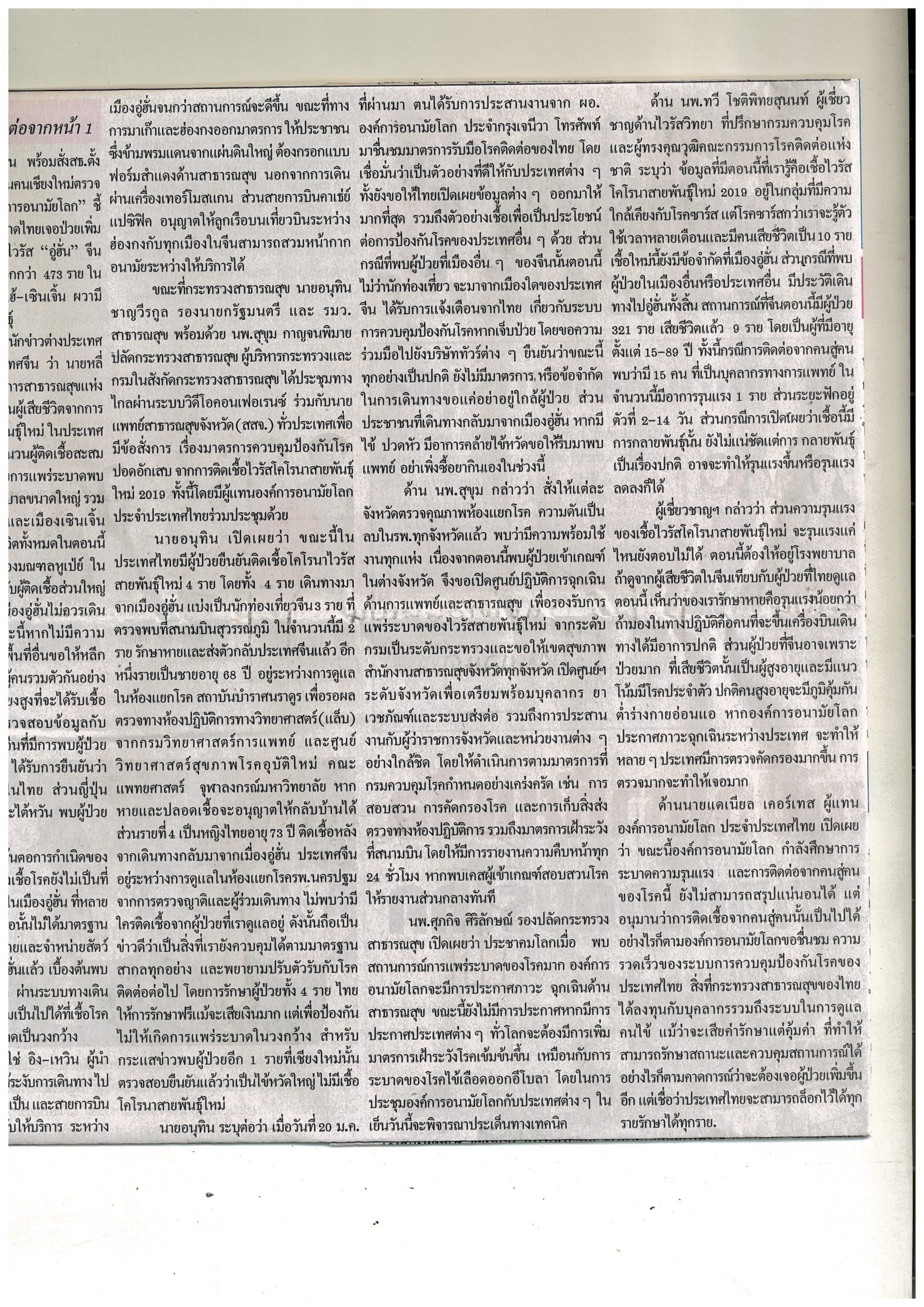 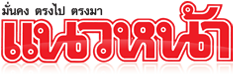 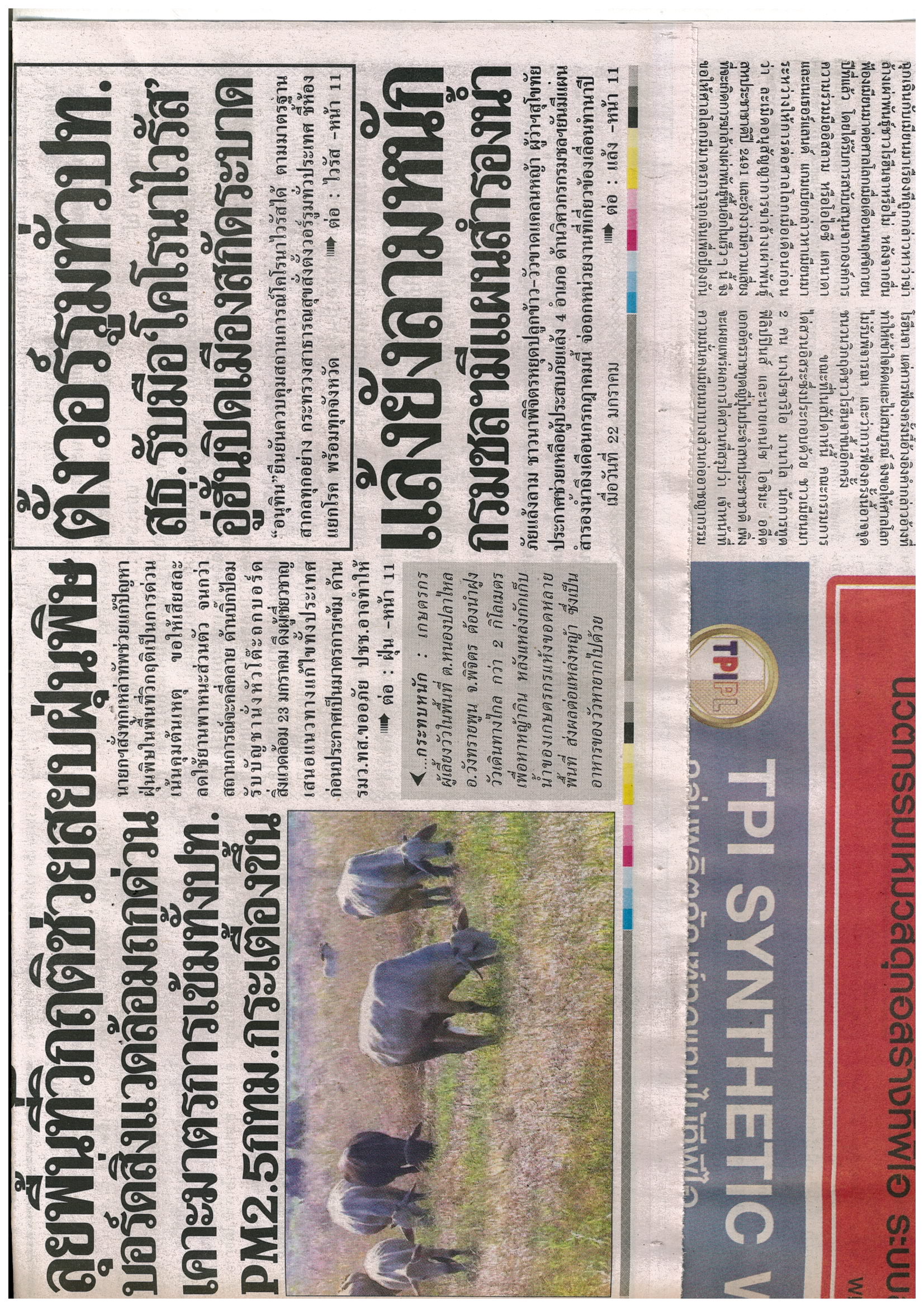 ข่าวประจำวันพฤหัสบดีที่ 23 มกราคม 2563 หน้าที่ 1ข่าวประจำวันพฤหัสบดีที่ 23 มกราคม 2563 หน้าที่ 1 (ต่อหน้า 11)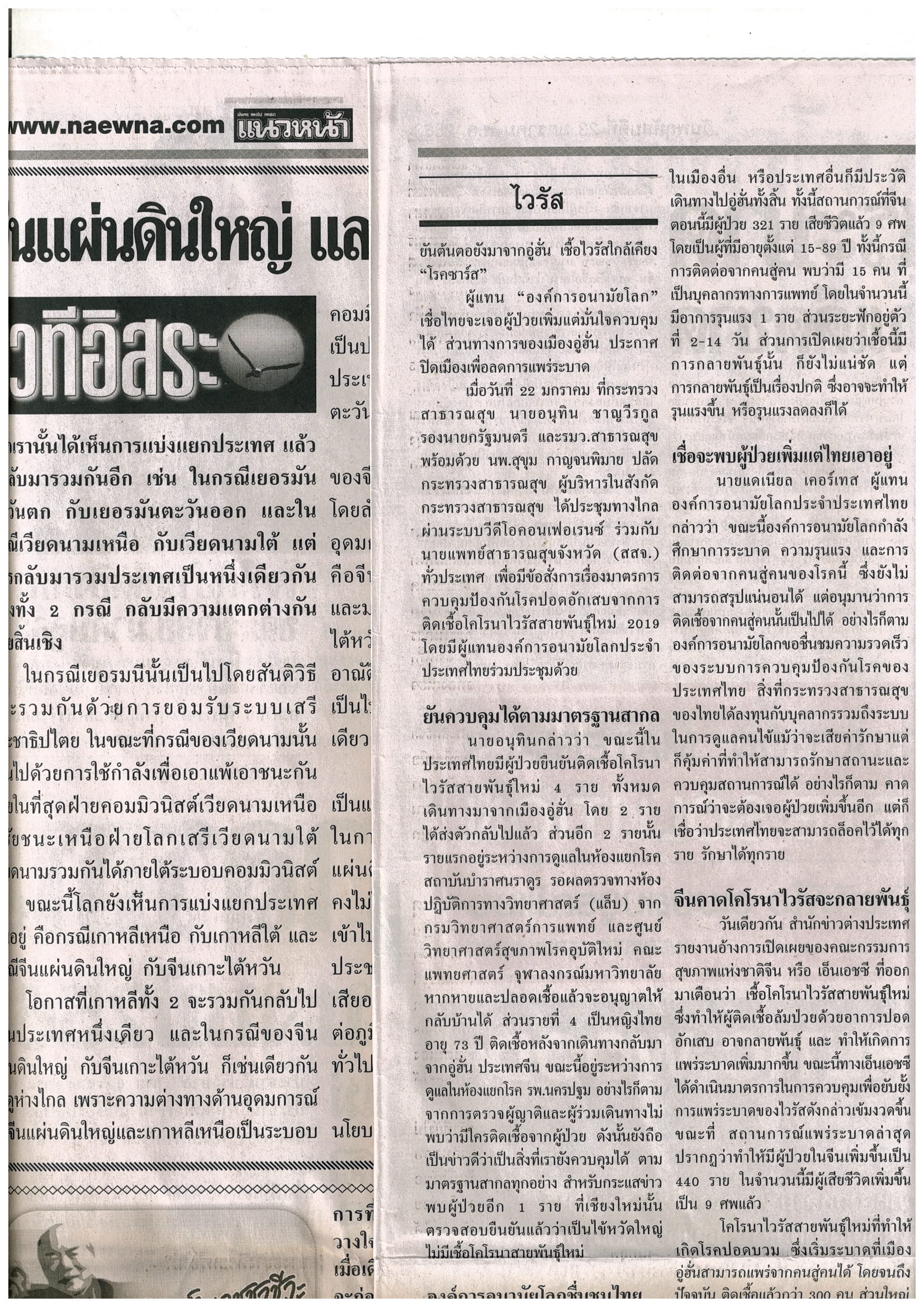 ข่าวประจำวันพฤหัสบดีที่ 23 มกราคม 2563 หน้าที่ 1 (ต่อหน้า 11)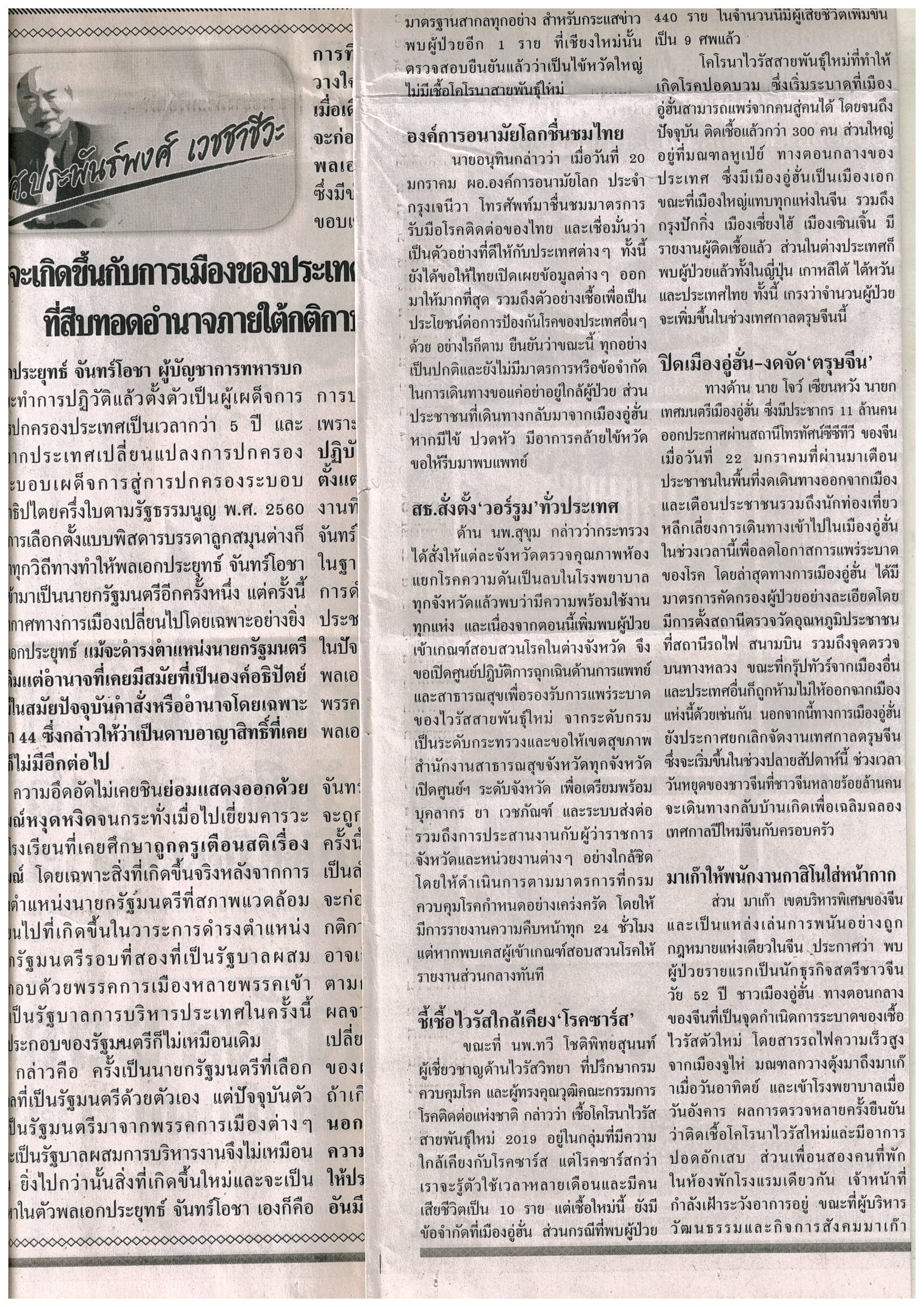 ข่าวประจำวันพฤหัสบดีที่ 23 มกราคม 2563 หน้าที่ 1 (ต่อหน้า 11)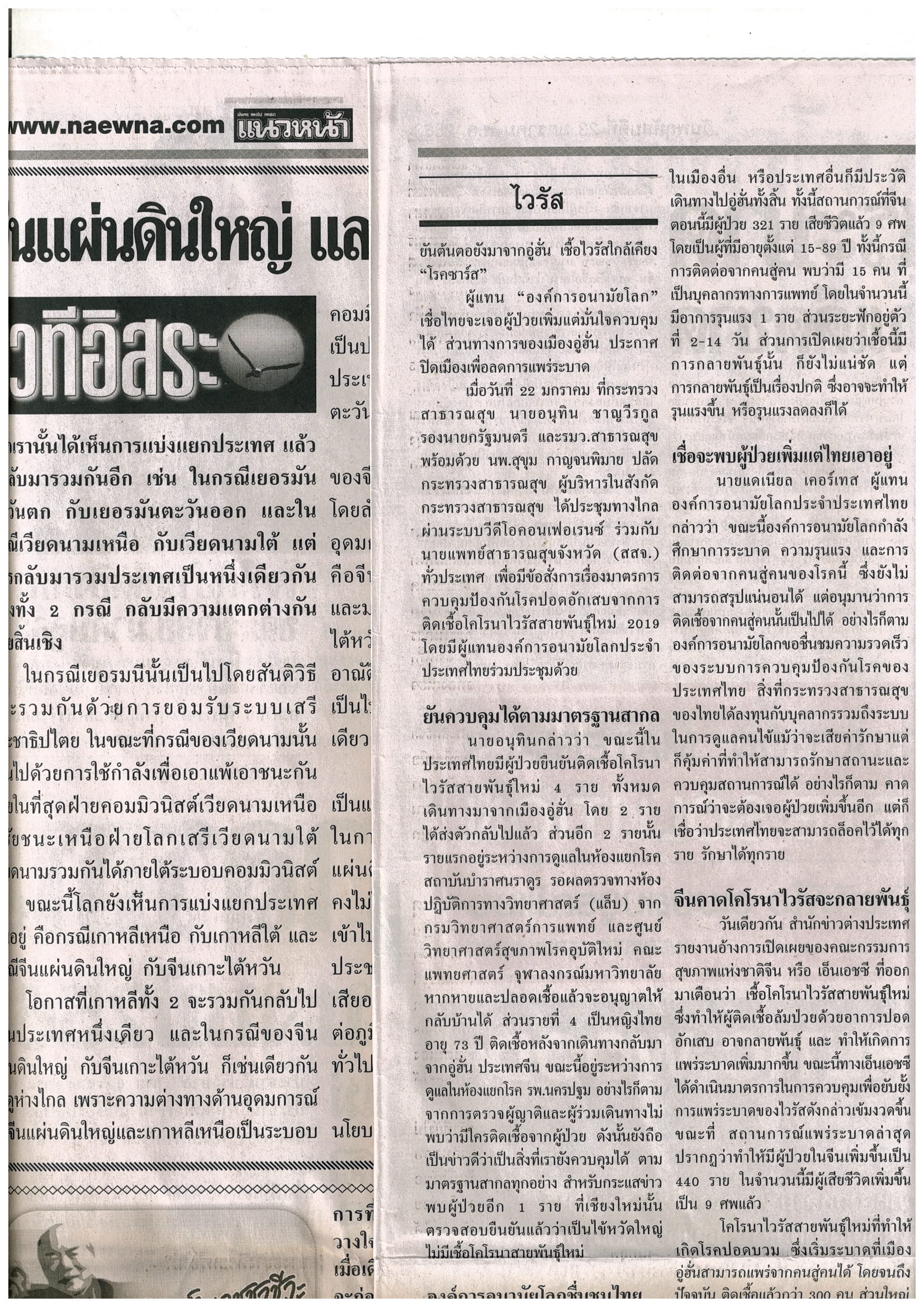 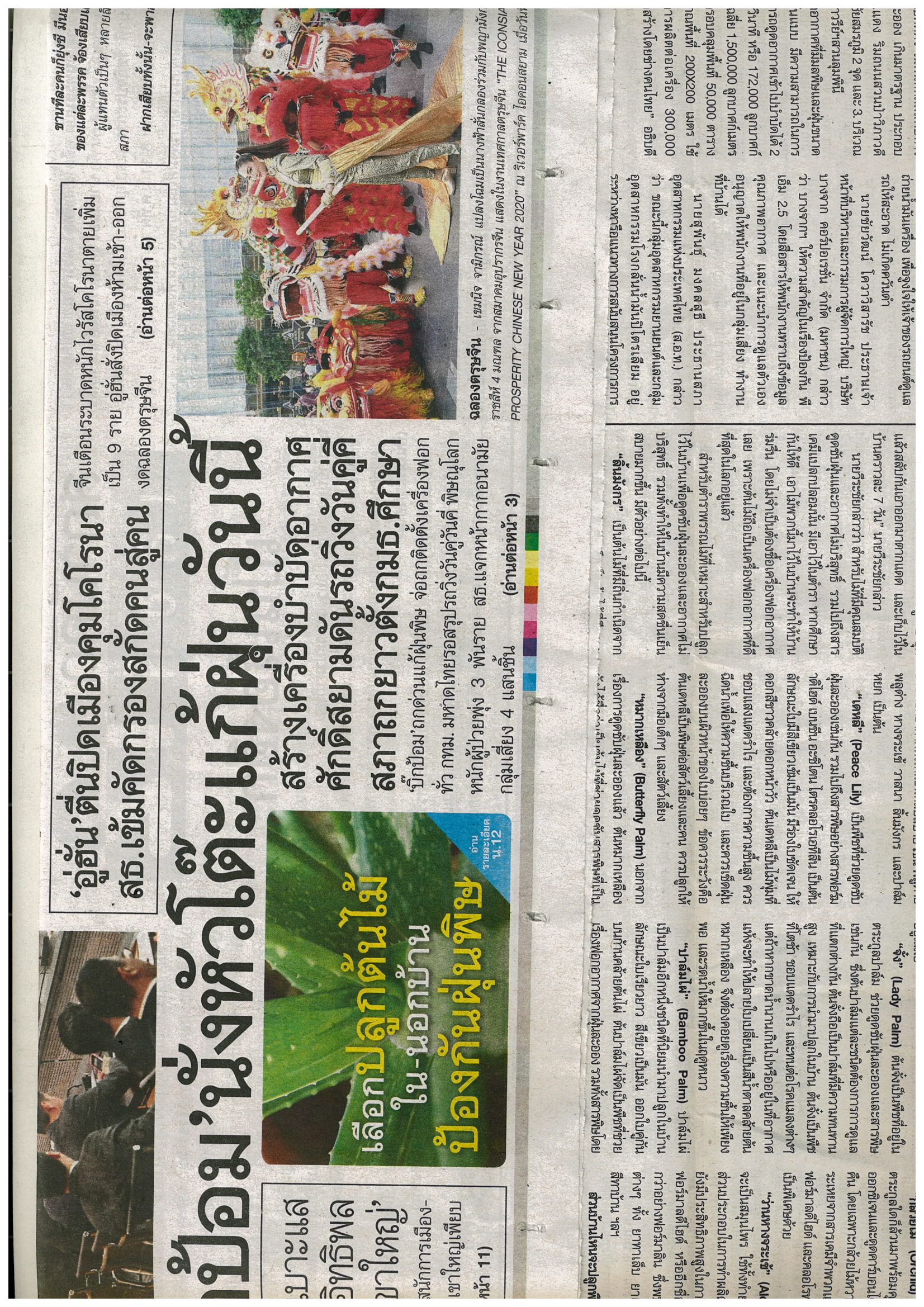 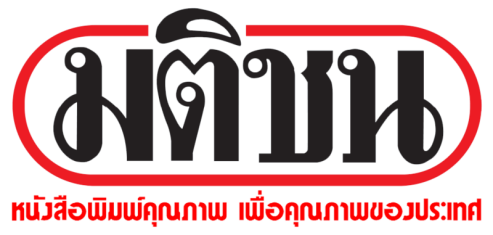 ข่าวประจำวันพฤหัสบดีที่ 23 มกราคม 2563 หน้าที่ 1 ข่าวประจำวันพฤหัสบดีที่ 23 มกราคม 2563 หน้าที่ 1 (ต่อหน้า 5)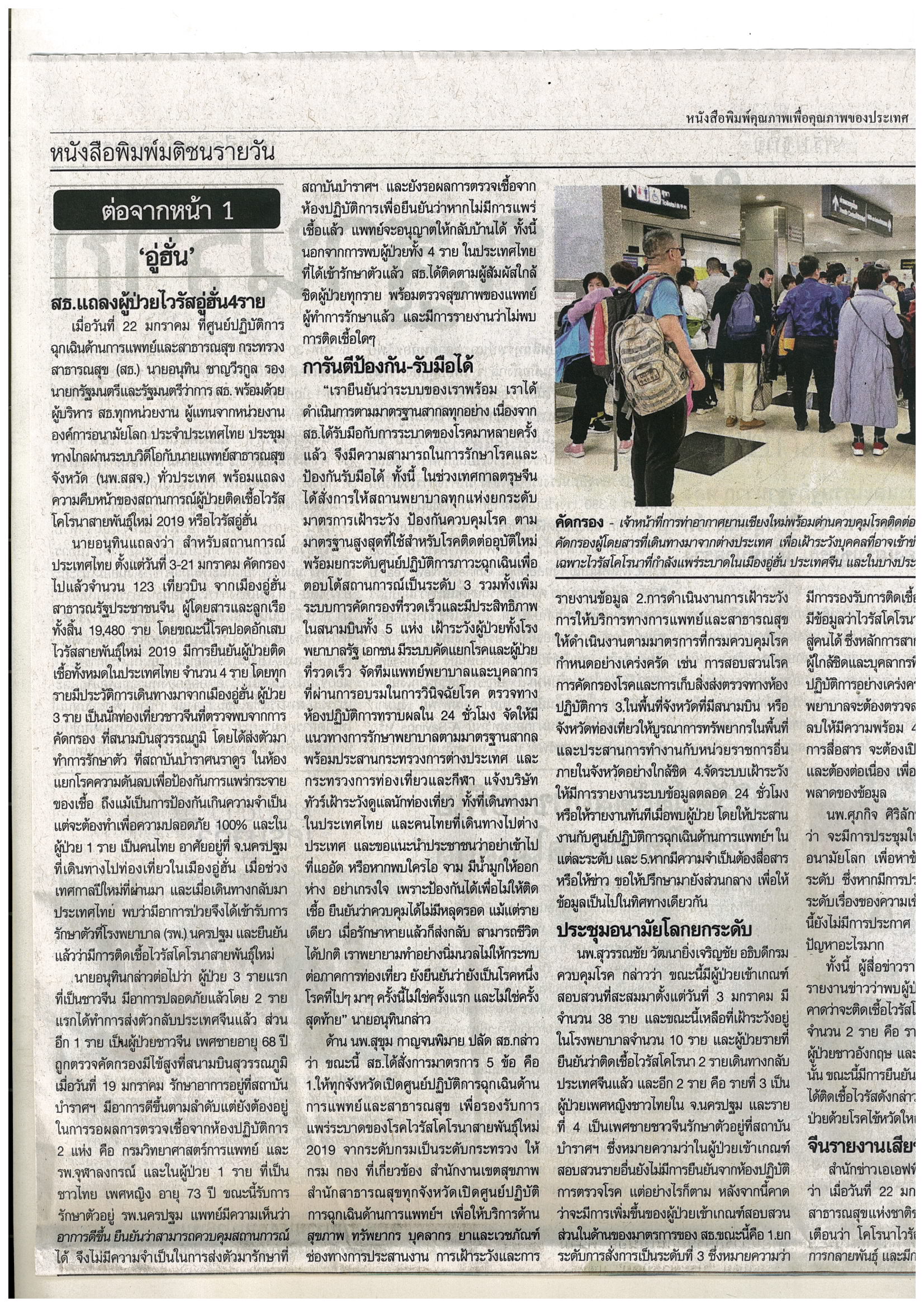 ข่าวประจำวันพฤหัสบดีที่ 23 มกราคม 2563 หน้าที่ 1 (ต่อหน้า 5)ข่าวประจำวันพฤหัสบดีที่ 23 มกราคม 2563 หน้าที่ 1 (ต่อหน้า 5)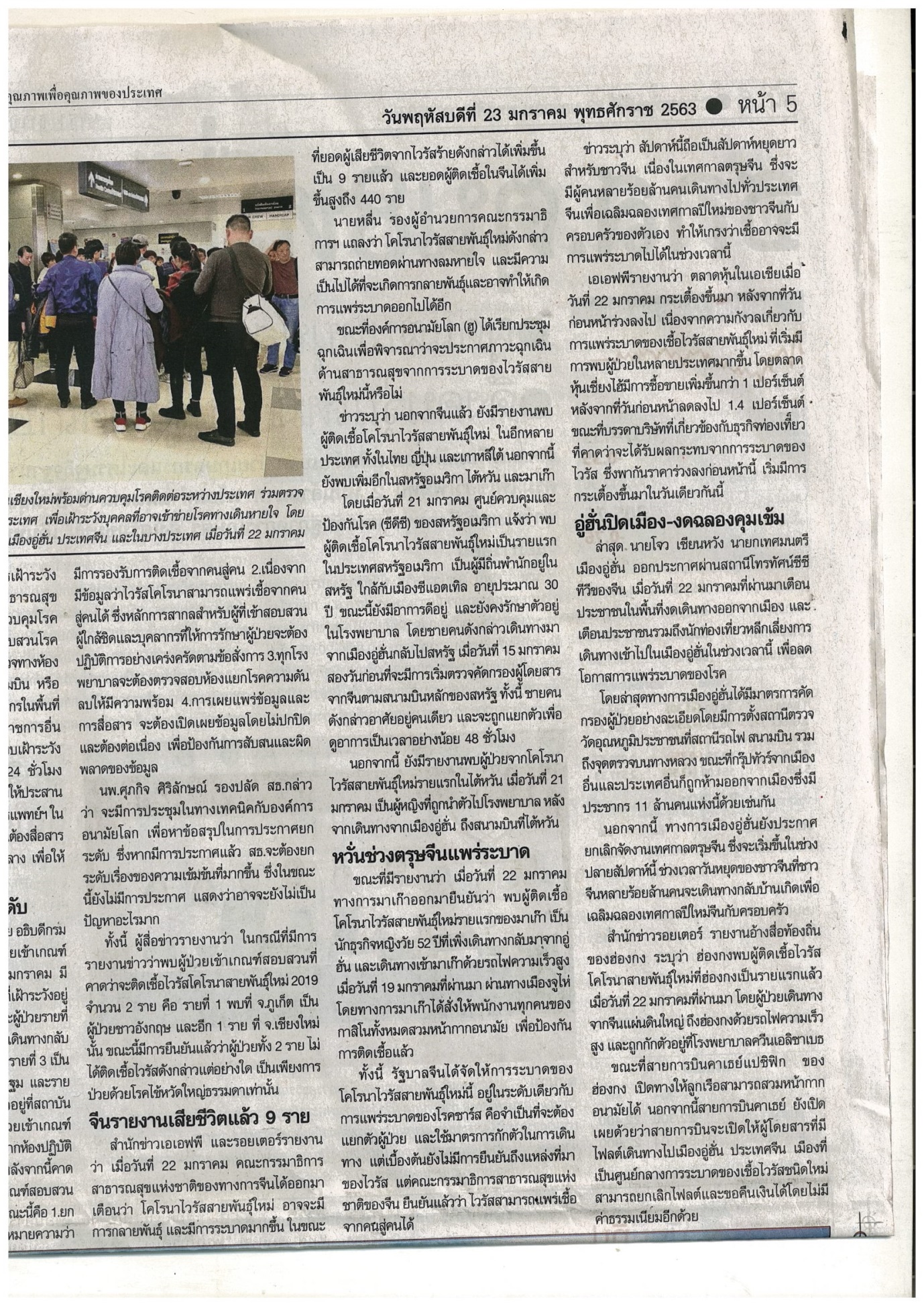 ข่าวประจำวันพฤหัสบดีที่ 23 มกราคม 2563 หน้าที่ 1 (ต่อหน้า 5)ข่าวประจำวันพฤหัสบดีที่ 23 มกราคม 2563 หน้าที่ 1 (ต่อหน้า 5)ข่าวประจำวันพฤหัสบดีที่ 23 มกราคม 2563 หน้าที่ 1 (ต่อหน้า 5)ข่าวประจำวันพฤหัสบดีที่ 23 มกราคม 2563 หน้าที่ 7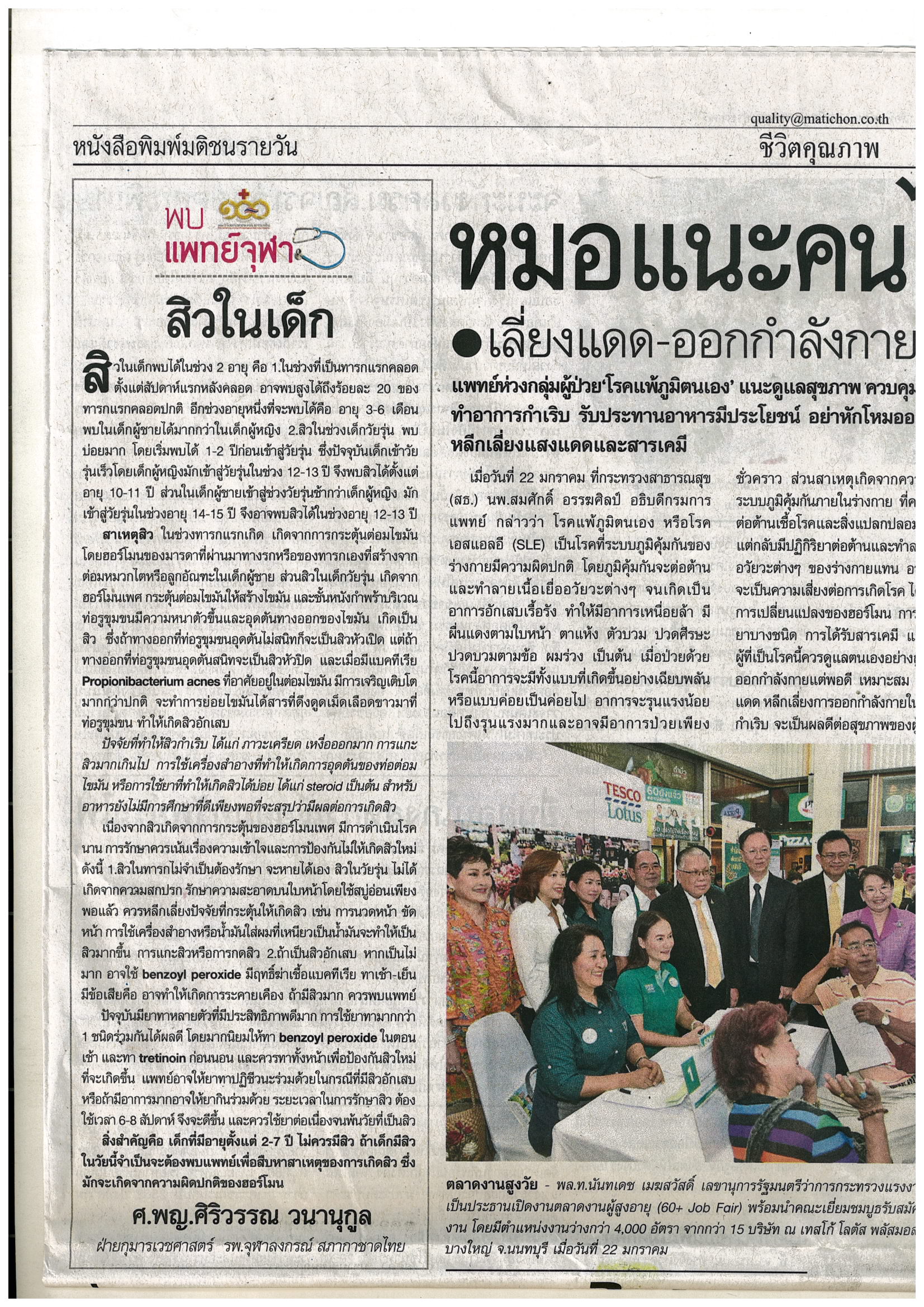 ข่าวประจำวันพฤหัสบดีที่ 23 มกราคม 2563 หน้าที่ 7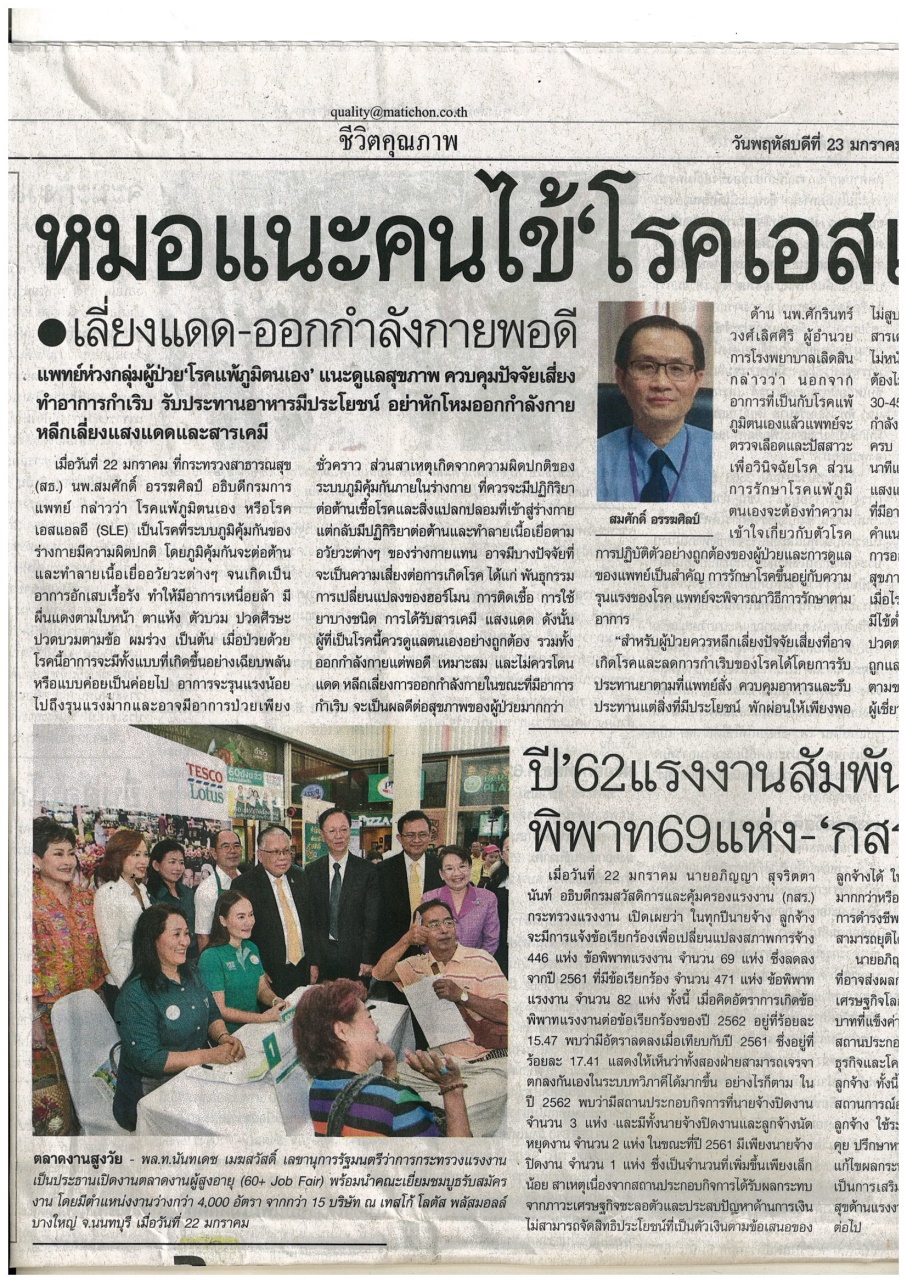 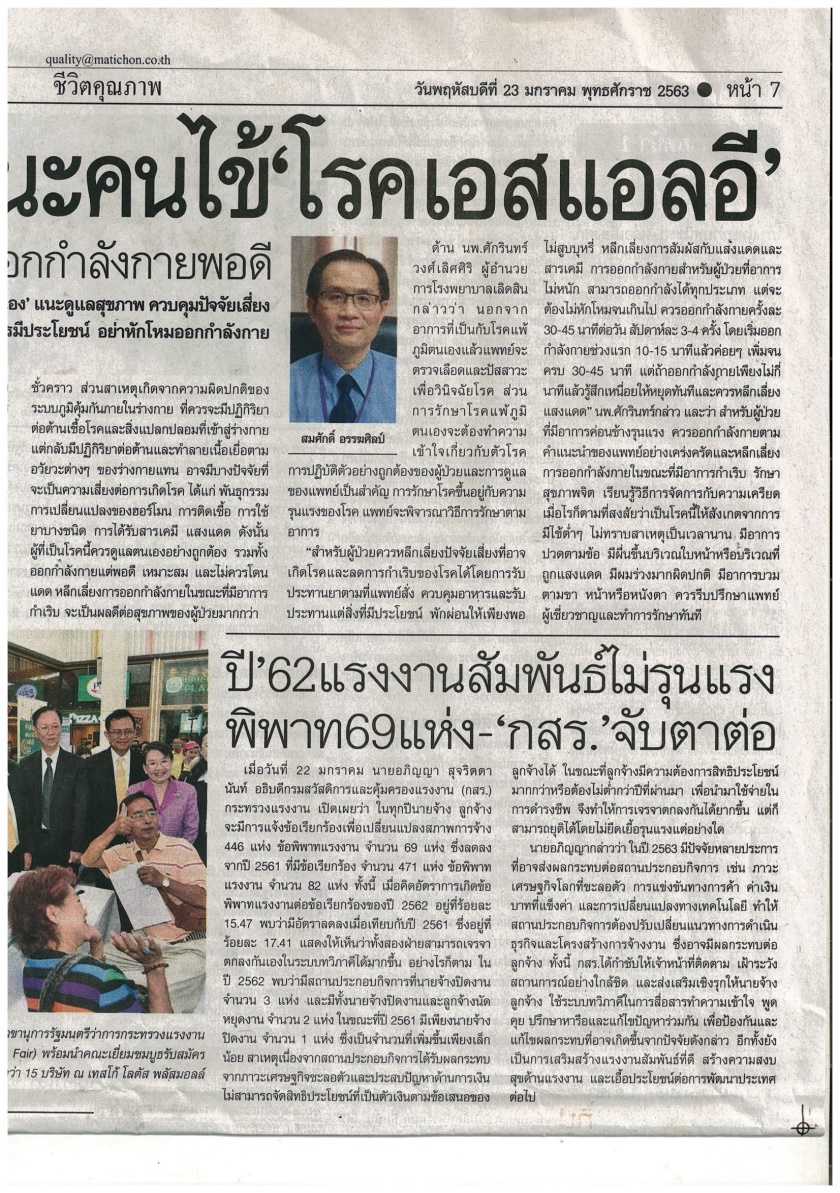 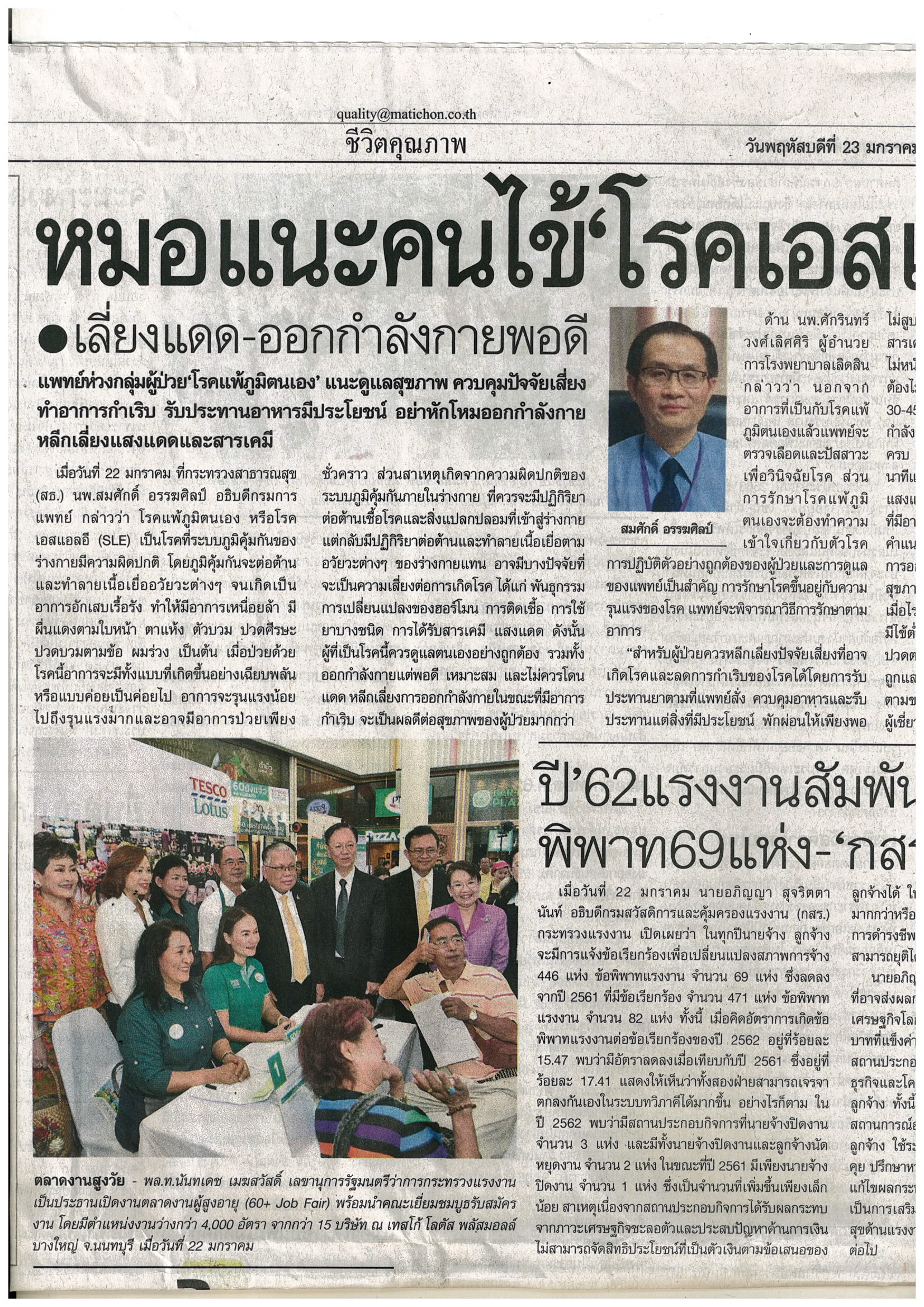 ข่าวประจำวันพฤหัสบดีที่ 23 มกราคม 2563 หน้าที่ 7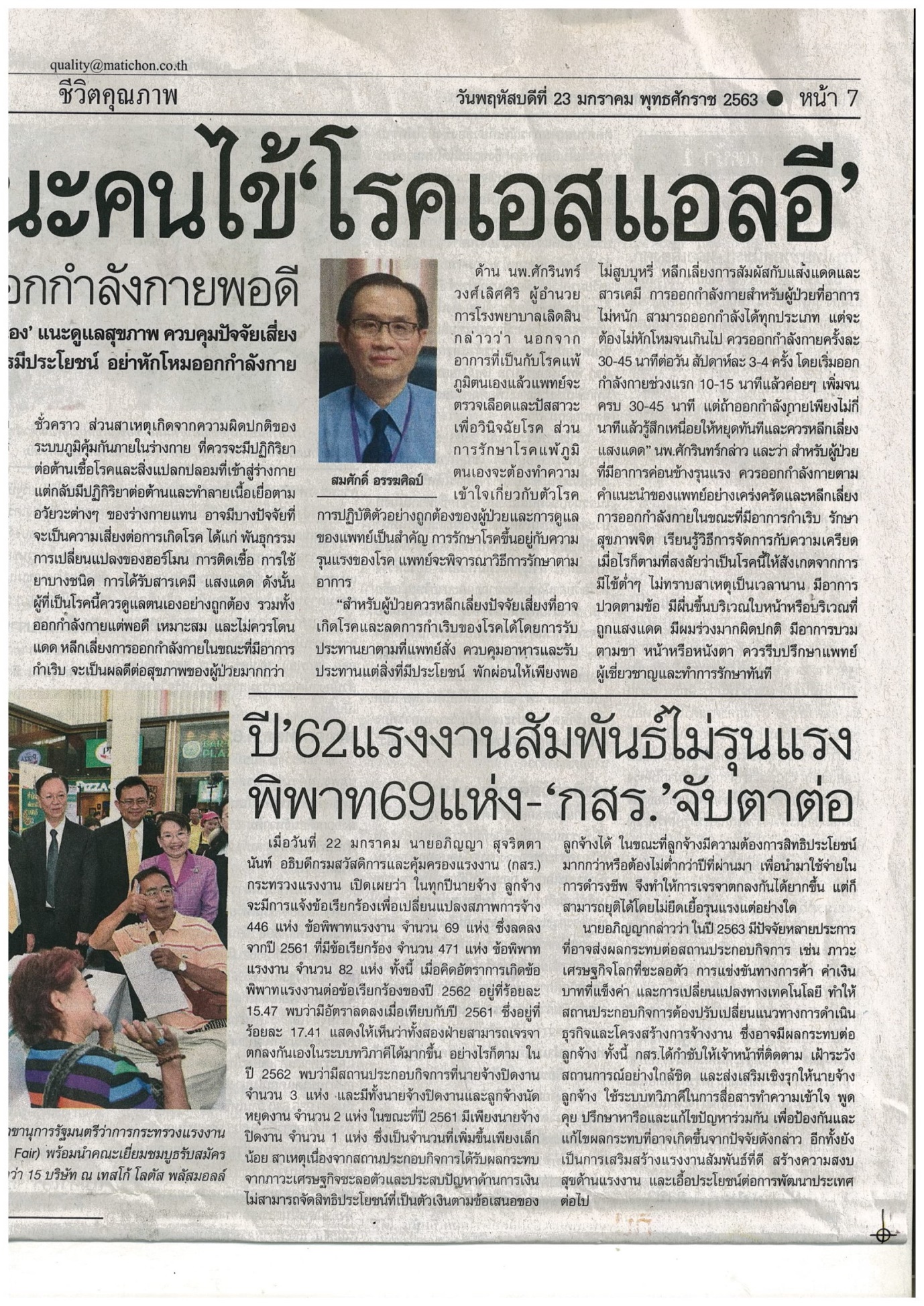 